Weizenfeld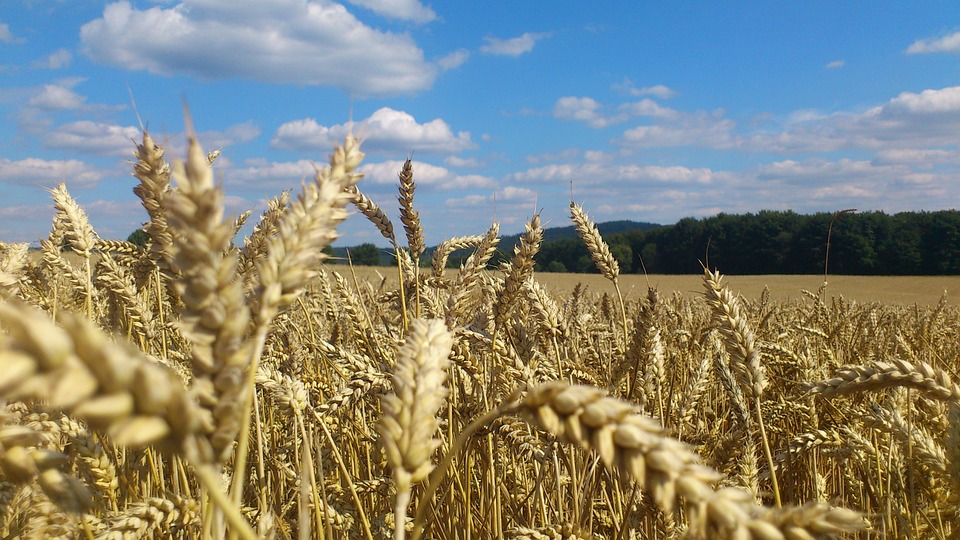 Ernteerträge(im Durchschnitt)ohne Regenwürmermit RegenwürmernHalmgewichtKörner pro Ähre7,1g60 Stück10,5g110 Stück